 Facebook Template 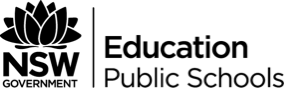 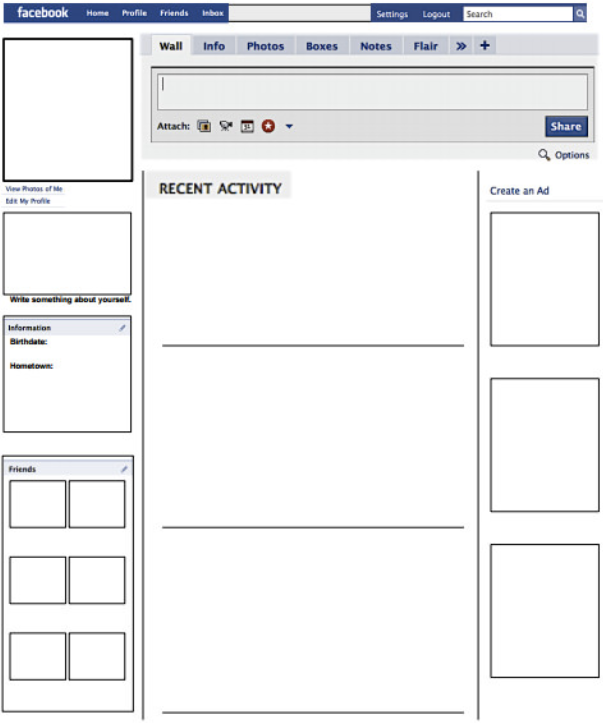 